4. razred - Razredni pano 6 - Prometna sredstva – gosto in redko nizanje linij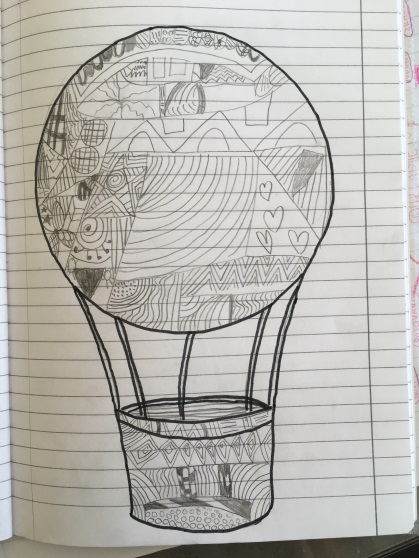 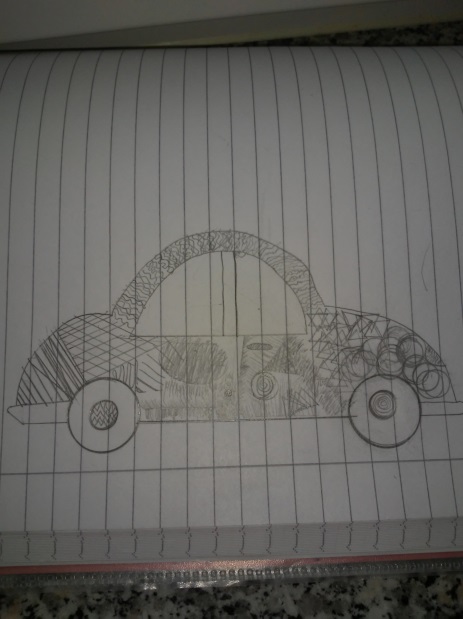 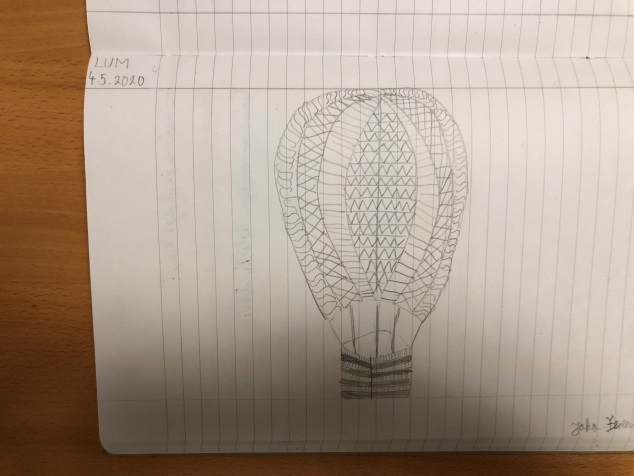 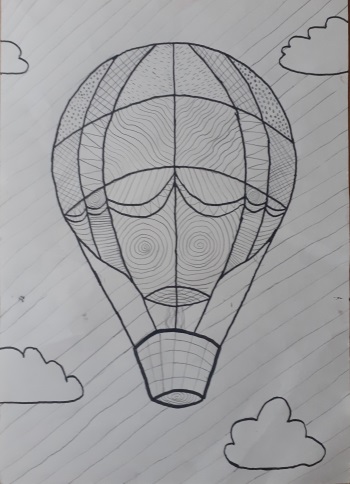 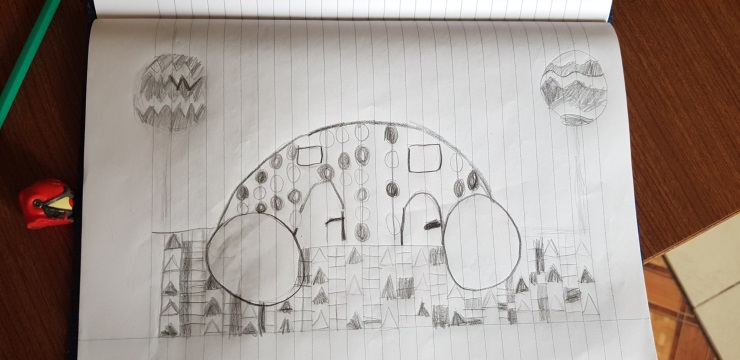 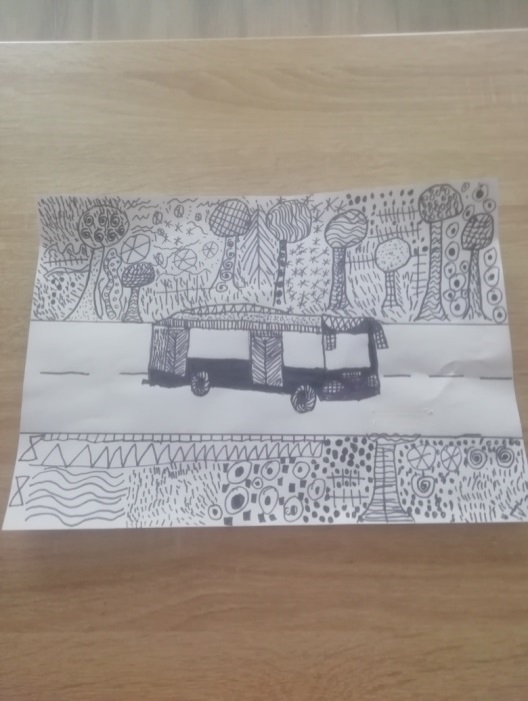 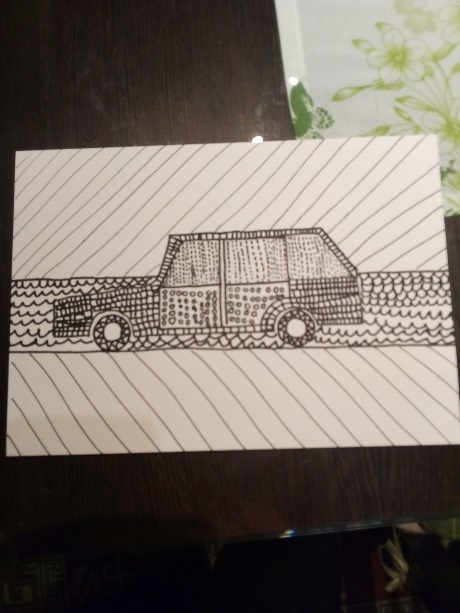 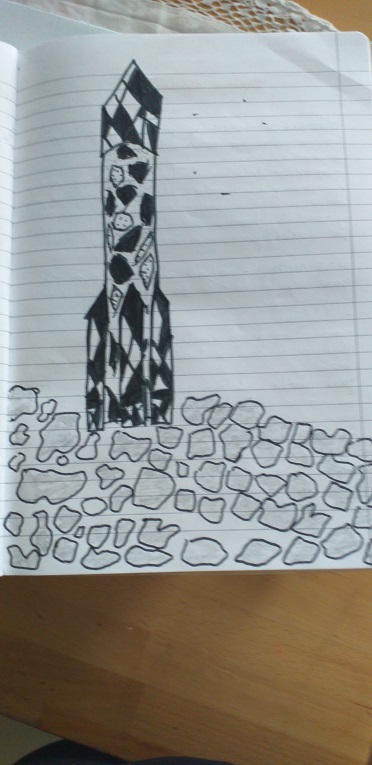 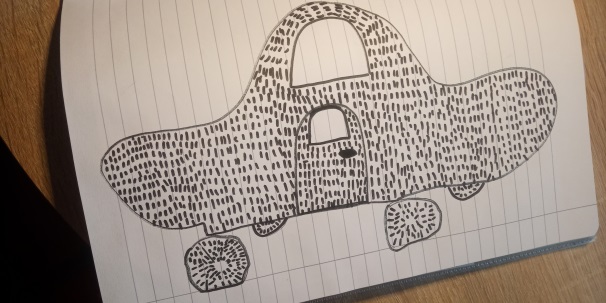 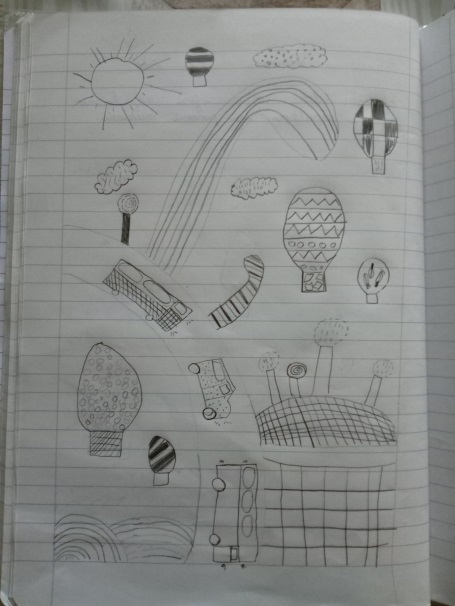 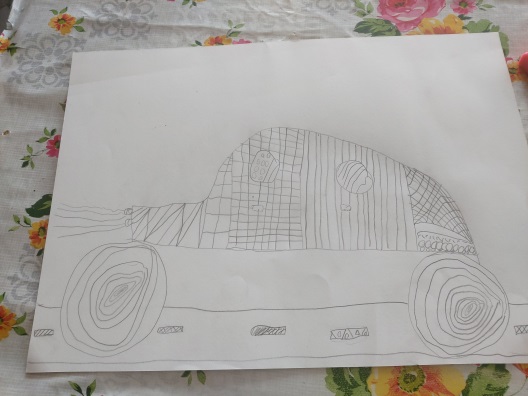 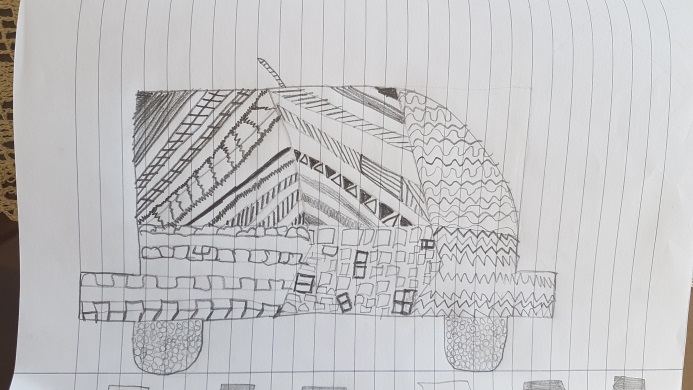 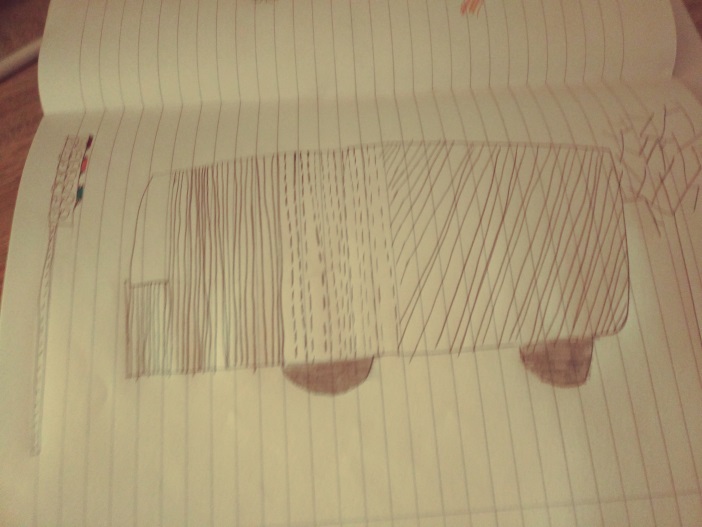 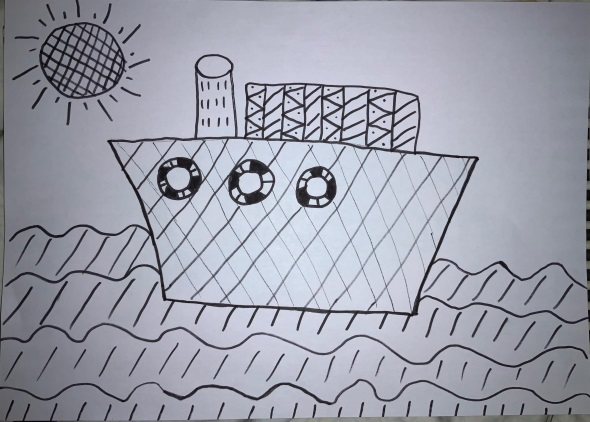 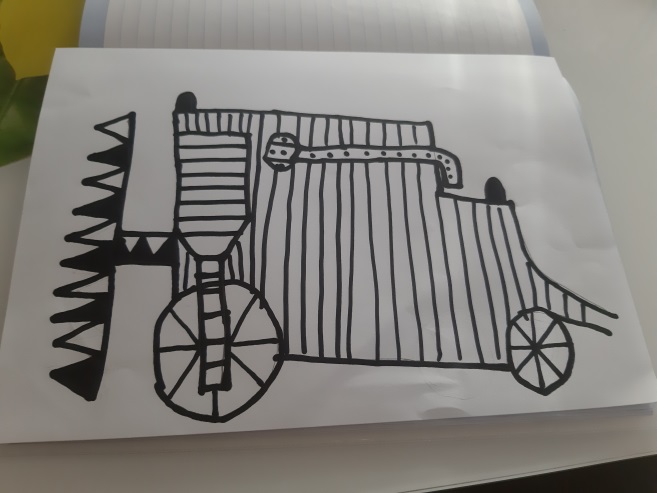 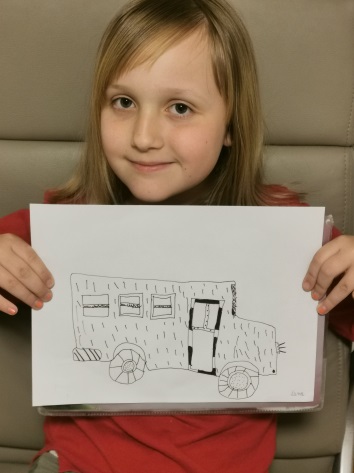 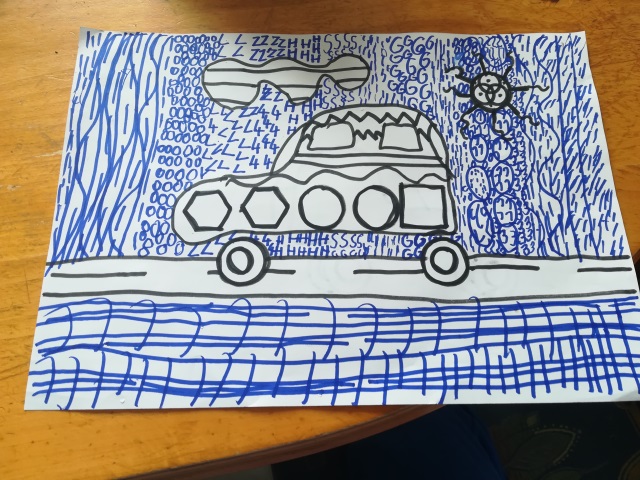 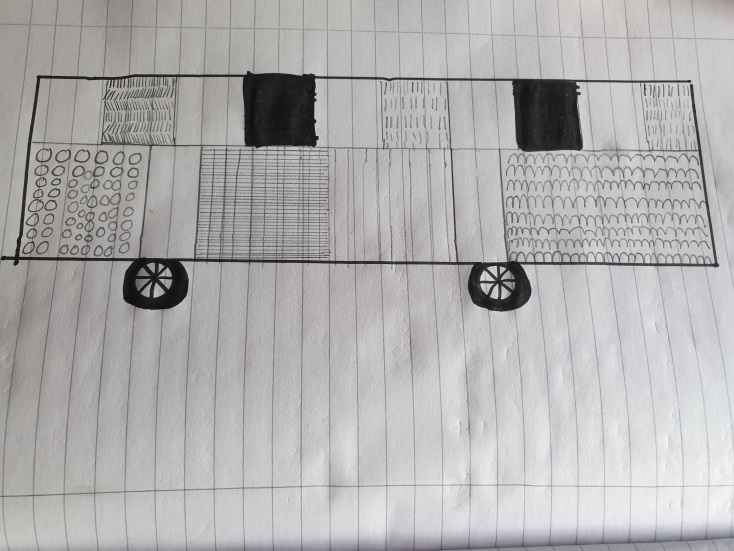 